Prof. Dr.-Ing. Alf Zips startet an Hochschule Hamm-Lippstadt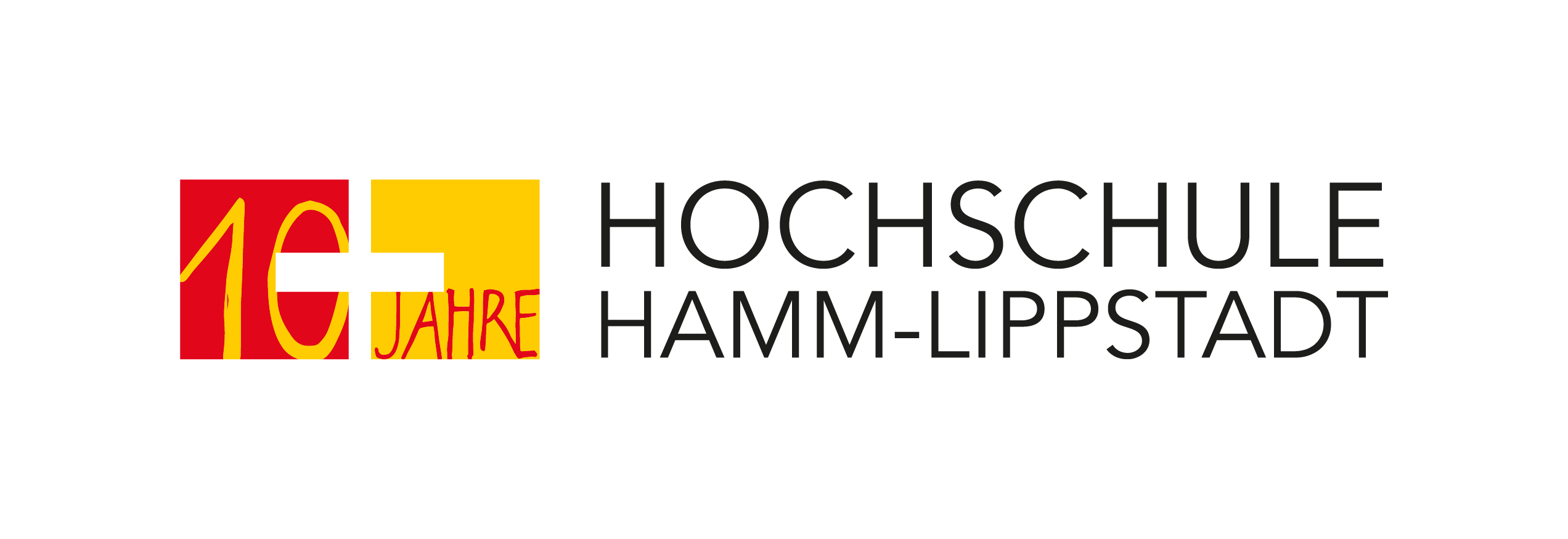 Mit Prof. Dr.-Ing. Alf Zips begrüßt die Hochschule Hamm-Lippstadt (HSHL) zum 1.8.2019 einen neuen Professor am Campus Hamm. Der gebürtige Osnabrücker übernimmt im Department Hamm 1 die Professur „Angewandte Betriebswirtschaftslehre in technologieorientierten Unternehmen“ und wird in verschiedenen Bachelor- und Masterstudiengängen lehren. An der HSHL sind damit aktuell 107 Professorinnen und Professoren tätig, 57 davon am Campus Hamm. Nach einem Studium der Verfahrenstechnik in Dortmund und einem Studium der Soziologie, Pädagogik und Betriebswirtschaft schloss er eine Promotion am Institut für Biomedizinische Technik an der Universität Stuttgart ab. Schwerpunkt der Tätigkeit als wissenschaftlicher Assistent war die Entwicklung von Verfahren zur Übertragung bildgebender Verfahren aus der Medizin auf die Biotechnologie.Stationen in verschiedenen Unternehmen als Entwicklungsleiter für elektronische Sensoren für die Prozesstechnik folgten. Prof. Dr.-Ing. Alf Zips übernahm danach die Leitungen von Produktionen im Bereich der Sensorik in Dänemark, England und USA. Mit dem Aufbau und der Leitung einer Firma in Dalian, Nordchina, folgte eine kulturell wie technisch herausfordernde und spannende Aufgabe für den heutigen BWL-Professor. Nach seiner Rückkehr nach Europa arbeitete Prof. Zips mehrere Jahre bei einem Schweizer Familienunternehmen als Segmentleiter für die Prozessindustrie und übernahm die Verantwortung für Betriebe in Indien, Frankreich und der Schweiz. Schwerpunkte waren hier die Automatisierungen der Fertigungen und der Aufbau einer Lieferkette zwischen Indien und Europa. Während seiner beruflichen Laufbahn betreute Prof. Zips studentische Arbeiten an Hochschulen und lehrte an der Berufsakademie in Karlsruhe.Seit August 2019 hat Prof. Dr.Ing. Alf Zips die Professur „Angewandte Betriebswirtschaftslehre in technologieorientierten Unternehmen“ an der Hochschule Hamm-Lippstadt inne.Weitere Informationen: www.hshl.de/personen/prof-dr-ing--alf-zips Über die Hochschule Hamm-Lippstadt:Seit 2009 bietet die staatliche Hochschule Hamm-Lippstadt ein innovatives Studienangebot mit Fokus auf Ingenieurwissenschaften, Naturwissenschaften, Informatik und Wirtschaft. Aktuell sind rund 6200 Studierende in 14 Bachelor- sowie zehn Masterstudiengängen eingeschrieben. An Standorten in Hamm und Lippstadt verfügt die Hochschule über modernste Gebäude mit rund 15.000 Quadratmetern Laborflächen. Gemeinsam legt das Team mit Präsident Prof. Dr. Klaus Zeppenfeld und Kanzler Karl-Heinz Sandknop den Fokus auf interdisziplinäre Ausrichtung, Marktorientierung, hohen Praxisbezug und zukunftsorientierte Forschung.www.hshl.de